Rätschaktion 2019 – unsere Ministranten sind dabei!Seit mehr als 15 Jahren laden im Bistum Augsburg die aktion hoffnung, die Abteilung Weltkirche und die Ministrantenpastoral im Bischöflichen Jugendamt ein, in der Karwoche mit dem alten Brauch des Rätschens „Lärm für die Eine Welt“ zu machen und die diözesane Rätschaktion zu unterstützen.Weltweit Bildung. Weltweit Zukunft.Hilfe und Betreuung für Straßenkinder im Südsudan800 Kinder und Jugendliche in einem Straßenkinderzentrum in Kuajok im Südsudan stehen heuer im Mittelpunkt. Die meisten von ihnen haben ihre Eltern im Bürgerkrieg verloren oder sind ehemalige Kindersoldaten. Unser Projektpartner, die Ordensgemeinschaft der Salesianer Don Boscos, strukturiert mit Bildungs- und Freizeitaktivitäten den Alltag der Kinder; sie bekommen zu essen, werden medizinisch versorgt und haben einen Schlafplatz. So können die jungen Menschen geborgen aufwachsen und zu selbständigen und verantwortungsvollen Bürgern heranreifen.Alle Spenden aus der Rätschaktion helfen mit, dass das Zentrum weiter ausgebaut werden kann. Auch die Ministrantinnen und Ministranten unserer Pfarrei sind dabei. Bitte unterstützen Sie sie in ihrem Engagement für die Eine Welt mit einer großzügigen Spende - dafür sagen wir Ihnen von Herzen DANKE!Ihre Pfarrgemeinde und die Verantwortlichen der Rätschaktion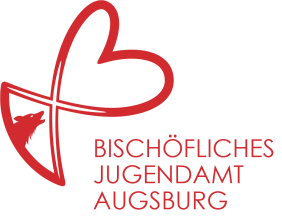 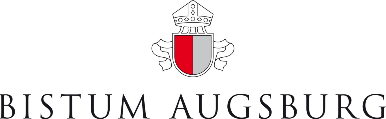 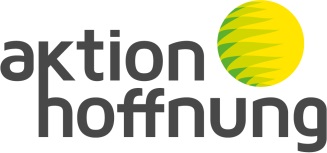 -----------------------------------------------------------------------------------------------------------Im Jahr 2018 wurden 12.860 Euro für die Ausbildung von jungen Menschen in einem Flüchtlingslager im Nordirak gespendet. Sie studieren über das Online-Studienprogramm von „Jesuit Worldwide Learning“ (JWL) von zu Hause aus oder absolvieren einen fundierten Englischkurs. Weltweit nutzen mehr als 6.000 Studenten dieses Bildungsangebot.